Katasalen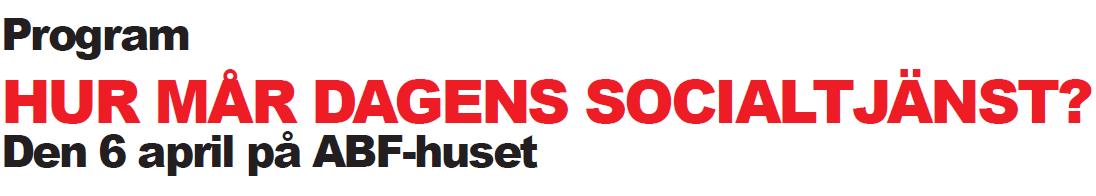 9.30 	Kaffe

10.00 	Inledning Ulrika Fritz, Therese Malmén och Rebecca HedenstedtVänsterpartiet Storstockholms Socialpolitiska Nätverk

10.15 	Hur är det att vara hjälpsökande?Björn Cronstedt och Åke Sjönnebring, MusketörernaIngrid Tranberg och Per Sternbeck, Rättigheter Frigörelse Hälsa Likabehandling (RFHL) ochKjell Broström, Nationell samverkan för psykisk hälsa (NSPH)11.30 	Hur är det att arbeta på socialtjänsten? Elin Lindén och Nadja Gürsoy, Nu bryter vi tystnaden (NBVT)

12.00 	Sammanfattning och frågor

12.15 	Lättare vegetarisk lunch till självkostnadspris

13.00 	Skälig levnadsnivå? Om socialtjänstlagen, socialbidragsnormen och utfall på klientnivåHugo Stranz, Institutionen för Socialt Arbete Stockholms Universitet

13.30 	Lojal, lydig och tyst: Om nya styrsystem, decentraliserat ansvar ochbristfällig dialog i socialtjänstenWanja Astvik, Psykologiska Institutionen Stockholms Universitet

14.00 	Det här vill Vänsterpartiet i socialpolitiska frågor Eva Olofsson, riksdagsledamot Vänsterpartiet ochKarin Rågsjö, vice gruppledare Stockholmsvänstern 

14.30 	Hur kan vi förändra? Vad behövs för att förbättra? Paneldiskussion med samtliga deltagare

14.55 	Avslut och avtackning

Moderator: Margareta Olofsson, tidigare socialborgarråd Vänsterpartiet, f.d. ordförande för Rädda barnen m.m. 